รายงานการประชุมคณะผู้บริหารและหัวหน้าส่วนงานเทศบาลนครขอนแก่นครั้งที่  2/ 2558วันที่ 25  กุมภาพันธ์  2558  เวลา 09.30 น.ณ  ห้องประชุมออร์คิด บอลรูม 2 โรงแรมพูลแมนขอนแก่น ราชา ออคิด ---------------------------------------- ผู้เข้าประชุม1.นายธีระศักดิ์		ฑีฆายุพันธุ์		นายกเทศมนตรีนครขอนแก่น	ประธานที่ประชุม2.นายธวัชชัย		รื่นรมย์สิริ		รองนายกเทศมนตรีนครขอนแก่น3.นายมนตรี		สิงหปุณณภัทร		รองนายกเทศมนตรีนครขอนแก่น4.นายชัชวาล		พรอมรธรรม		รองนายกเทศมนตรีนครขอนแก่น5.นายสุภัฐวิทย์		ธารชัย			ปลัดเทศบาลนครขอนแก่น6.นายกฤษณวรุณ	ไชยนิจ			รองปลัดเทศบาลนครขอนแก่น7.นายสวัสดิ์		วันทมาตย์		รองปลัดเทศบาลนครขอนแก่น8.นายอดิศักดิ์		สมจิตต์			หัวหน้าสำนักปลัดเทศบาล9.นางรุ่ง		วิศิษฐารักษ์		ผู้อำนวยการสำนักการคลัง10.นางกฤษณา		แสนสะอาด		ผู้อำนวยการส่วนพัฒนารายได้11.นายอภิชาติ		วิศิษฐารักษ์		ผู้อำนวยการส่วนควบคุมการก่อสร้างฯ12.นางสาวศิริกัลยา	โพธิจันทร์		ผู้อำนวยการสำนักการสาธารณสุขและสิ่งแวดล้อม13.นางสาวสมพร	ชัยอยุทธ์		ผู้อำนวยการส่วนบริการสาธารณสุขฯ14.นายทัศนัย		ประจวบมอญ		ผู้อำนวยการส่วนส่งเสริม	สาธารณสุขฯ15.นายยุทธ		วงษ์ศิริ			ผู้อำนวยการสำนักการศึกษา16.นางวรพรรณ		ธุลีจันทร์		ผู้อำนวยการกองวิชาการและแผนงาน17.นางสุรางค์		พาน้อย			ผู้อำนวยการสำนักสวัสดิการสังคม18.นางภัทรวดี		ปรินแคน		ผู้อำนวยการส่วนพัฒนาชุมชน19.นางวทัญญุตา	ธวัชโชติ			ผู้อำนวยการส่วนสังคมสงเคราะห์20.นายสมศักดิ์		วิไลแก้ว			ผู้อำนวยการสถานศึกษา รร.ท.สวนสนุก21.นายวรวุฒิ		อันปัญญา		รองผู้อำนวยการสถานศึกษา รร.ท.สวนสนุก22.นางอรุณโรจน์	วิริยะจิตต์		รองผู้อำนวยการสถานศึกษา รร.ท.สวนสนุก23.ด.ร.สุพัฒน์		เหล่าชัย			ผู้อำนวยการสถานศึกษา รร.ท.วัดกลาง24.นายกมลพงษ์	ทองดีนอก		รองผู้อำนวยการสถานศึกษา รร.ท.วัดกลาง25.นางยุภาพร		โฆษิตพิมาณเวช		รองผู้อำนวยการสถานศึกษา รร.ท.วัดกลาง26.นายสันตีรณะ	นามวงษา		รองผู้อำนวยการสถานศึกษา รร.ท.วัดกลาง27.นายเฉลิมศักดิ์	ภารดิลก		รองผู้อำนวยการสถานศึกษา รร.ท.วัดกลาง28.นางวาสนา		แม้นญาติ		ผู้อำนวยการสถานศึกษา รร.ท.คุ้มหนองคู29.นางสาวทัศนีย์	นุชนวลรัตน์		ผู้อำนวยการสถานศึกษา รร.ท.บ้านโนนทัน30.นายทวีศักดิ์		พรมมงคล		รองผู้อำนวยการสถานศึกษา รร.ท.บ้านโนนทัน31.นายบุญธรรม	โบราณมูล		ผู้อำนวยการสถานศึกษา รร.ท.บ้านหนองใหญ่32.นายประชารัตน์	โนนทนวงษ์		รองผู้อำนวยการสถานศึกษา รร.ท.บ้านหนองใหญ่33.นางสาวศุภยาพิศย์	เปมิยะวงศา		รองผู้อำนวยการสถานศึกษา รร.ท.บ้านหนองใหญ่34.นายสมหวัง		รอดไธสง		รองผู้อำนวยการสถานศึกษา รร.ท.บ้านโนนหนองวัด35.นางสาววัชรา	ภักดียิ่ง			ผู้อำนวยการสถานศึกษา รร.ท.บ้านโนนชัย36.นางเนื่องนิตย์	พาลี			รองผู้อำนวยการสถานศึกษา รร.ท.บ้านโนนชัย37.นางสาวชุตินธร	หัตพนม			รองผู้อำนวยการสถานศึกษา รร.ท.บ้านโนนชัย38.นายวิชิน		หมื่นศรีจูม		ผู้อำนวยการสถานศึกษา รร.ท.บ้านสามเหลี่ยม39.นางสาวจินตนา	ภูจอมจิตร		รองผู้อำนวยการสถานศึกษา รร.ท.บ้านสามเหลี่ยม40.นางสาวสายสุดา	พรมลา			รองผู้อำนวยการสถานศึกษา รร.ท.บ้านหนองแวง41.นายชูเกียรติ		เหลียงอุบล		ผู้อำนวยการสถานศึกษา รร.ท.บ้านตูม42.นางภัททิรา		ชำกรม			รองผู้อำนวยการสถานศึกษา รร.ท.บ้านตูม43.นางช่อเอื้อง		ฤกษ์รุจิพิมลชัย		ผู้อำนวยการสถานศึกษา รร.ท.บ้านศรีฐาน44.นายยุทธศักดิ์	ไชยสีหา			รองผู้อำนวยการสถานศึกษา รร.ท.บ้านศรีฐาน45.นายศุภลักษณ์	โคตรบุตร		ครู รร.ท.บ้านตูม46.นางสาวอมรา	โกศลสุรภูมิ		หัวหน้าฝ่ายการประชุมและกิจการสภา47.นางนวลจันทร์	พงษ์เพียจันทร์		หัวหน้าฝ่ายสำนักเลขานุการฯ48.นางนงนุช 		ศรีวรกุล			หัวหน้าฝ่ายอำนวยการ49.นายวินัย		ศุภรัตน์ภิญโญ		รักษาการหัวหน้าฝ่ายบริหารงานทั่วไป50.นายปรัชญา		เจียรจำนงค์		หัวหน้าฝ่ายส่งเสริมระบบขนส่ง	51.นางนุชนภา		ขันธ์เครือ		หัวหน้าฝ่ายส่งเสริมการมีส่วนร่วมฯ52.นายพศวัต		ธรรมวงศา		รักษาการหัวหน้าฝ่ายปกครอง53.นางสาววิจิตรา	จุลคำภา		รักษาการหัวหน้าฝ่ายทะเบียนราษฎร์54.นางสาวโยทิตย์	มีชัย			ผู้จัดการสถานธนานุบาล แห่งที่ 155.นางวิสุดา		ค่าเจริญ			เจ้าหน้าที่บริหารงานทั่วไป 556.พันจ่าตรีกิตติสัณห์	บุญสิงห์ฐิติ		เจ้าพนักงานเทศกิจ 7ว57.นายบุญคง		ภูน้ำเงิน			เจ้าพนักงานป้องกันและบรรเทาสาธารณภัย 6ว58.ว่าที่ร.ต.สิทธิพล	โสมนัส			เจ้าหน้าที่วิเคราะห์นโยบายและแผน 559.นายอนุชา		ออกประเสริฐ		เจ้าพนักงานป้องกันและบรรเทาสาธารณภัย 6ว60.จ่าสิบเอกสันต์	ศรีโนนชัย		เจ้าพนักงานป้องกันและบรรเทาสาธารณภัย 6ว61.นายเอนก		โรงชัยภูมิ		เจ้าพนักงานป้องกันและบรรเทาสาธารณภัย 6ว62.นายสนิทด้า		นันบุญมา		เจ้าพนักงานป้องกันและบรรเทาสาธารณภัย 6ว63.นางวารุณี		มีอนันต์			เจ้าหน้าที่บริหารงานทั่วไป 564.นายอนุสรณ์		สารสม			เจ้าพนักงานป้องกันและบรรเทาสาธารณภัย 6ว65.นางบุหงา		ตราชู			เจ้าหน้าที่วิเคราะห์นโยบายและแผน 566.นางสุกัลยา		บริบูรณ์			นักวิชาการเงินและบัญชี 467.นายอนิรุตติ์		งามโรจน์		เจ้าพนักงานป้องกันและบรรเทาสาธารณภัย 6ว68.จ่าเอกโกศล		โขมณี			หัวหน้างานฝึกอบรมฯ69.นายยศศักดิ์		สกุลพานิชย์		เจ้าพนักงานป้องกันและบรรเทาสาธารณภัย 470.นายภูริวัตน์		แหลมทอง		หัวหน้าฝ่ายวิชาการและแผนงาน71.นางสกาวรัตน์	นันบุญมา		รักษาการหัวหน้าฝ่ายอำนวยการ72.นางเบญญาภา	พัชรพิบูลชัย		หัวหน้าฝ่ายการเงินและบัญชี	73.นางพิมพ์ศิริ		ศรีโนนชัย		หัวหน้าฝ่ายสถิติการคลัง74.นางนัชชา		ศรีโนนชัย		หัวหน้าฝ่ายพัฒนารายได้		75.นางดรุณี		อ่อนน้อย		หัวหน้าฝ่ายพัสดุและทะเบียนทรัพย์สิน76.นางผกาสร		ไขกัณหา		หัวหน้าฝ่ายจัดหาปรโยชน์77.นางชุติมา		ตรีชาลี			หัวหน้าฝ่ายแผนที่ภาษีและทะเบียนฯ78.นางอนรรฆอร	พรมมี			หัวหน้าฝ่ายระเบียบการคลัง79.จ.อ.จักราวุธ		ลุสมบัติ			เจ้าพนักงานธุรการ 580.นายพิศิษฐ์		ศรีจันทร์หล้า		เจ้าพนักงานจัดเก็บรายได้ 6ว81.นายสุเมธ		ปัตะโน			นักวิชาการจัดเก็บรายได้ 582.นางภควดี		ศรีอุดร			นักวิชาการจัดเก็บรายได้ 583.นางสาวณัฐปฤตา	ยอดประทุม		นักวิชาการคลัง 6ว84.นางวราภรณ์		ยะรี			นักวิชาการเงินและบัญชี 585.นางอัศรา		ไชยนิลวงศ์		เจ้าหน้าที่วิเคราะห์นโยบายและแผน 7ว86.นางทัศนันท์		ศรีจันทร์หล้า		เจ้าพนักงานธุรการ 6ว87.นางธาริดา		อินทนนท์		นักวิชาการจัดเก็บรายได้ 588.นางสาวพูลทรัพย์	ศรีเศษ			นักวิชาการคลัง 6ว89.นางณัฐชริดา		ศรีแสง			นักวิชาการเงินและบัญชี 6ว	90.นายธวัชชัย		วนาพิทักษ์กุล		หัวหน้าฝ่ายควบคุมการก่อสร้าง.91.นางคณิศร		ประดา			หัวหน้าฝ่ายบริหารงานทั่วไป92.นายสถิตย์		เทพไกรวัล		หัวหน้าฝ่ายศูนย์เครื่องจักรกลฯ93.นางปิยนุช		ปัญจพรรค์		หัวหน้าฝ่ายจัดการสิ่งแวดล้อม94.นายชวลิต		หงส์ยนต์		นักวิชาการสุขาภิบาล 7ว95.นายเอกภพ		รัตนติสร้อย		นายช่างโยธา 6ว96.นายอดุลย์		บุญปราการ		นายช่างโยธา 6ว97.นายพลพัฒน์	ยะรี			นายช่างผังเมือง98.นางภาสินี		เพียธงษา		เจ้าพนักงานธุรการ 6ว99.นางพรประภา	ลิมานนท์		รักษาการหัวหน้าฝ่ายบริหารงานทั่วไป100.นางวราภรณ์	บุญศรี			หัวหน้าฝ่ายส่งเสริมอาหารปลอดภัย101.จ.ส.อ.สุวิทย์	อันอาษา		รก.หัวหน้าฝ่ายบริการสิ่งแวดล้อม102.นางภคอร		ทองสุข			รก.หัวหน้าฝ่ายป้องกันและควบคุมโรค103.นางรุจิรา		เวียงเพิ่ม		พยาบาลวิชาชีพ 8 วช104.นางสาวกฤษณา	ภูพลผัน			พยาบาลวิชาชีพ 7วช105.นางสาวสุขกัญญา	ช่อมะลิ			นักวิชาการสุขาภิบาล 5106.นางสาวพุศรา	บริกูล			นักวิชาการสุขาภิบาล 5107.นางวรรณภา	เกียงแก้ว		นักวิชาการสุขาภิบาล 5108.นางประภาพร	จันทะวงษ์		นักวิชาการสุขาภิบาล 6ว109.นายเดชา		สิทธิกล			สัตวแพทย์ 7ว110.นางฉวีวรรณ	อนุชาติ			พยาบาลวิชาชีพ 8วช111.นายสุเวทย์		จิตภักดีบดินทร์		ทันตแพทย์ 8 วช112.นางอัจฉรา		หงส์แสงไทย		นักวิชาการสุขาภิบาล 6ว113.นางงามอนงค์	บุญจิระสวัสดิ์		เจ้าหน้าที่บริหารงานทั่วไป 4114.ภญ.เสาวลักษณ์	ตั้งตระกูล		เภสัชกร 8วช115.นางดวงนภา	สกุลพานิช		เจ้าพนักงานธุรการ4116.นางสาวพิมพ์ศิริ	พิมพ์อุบล		นักวิชาการสุขาภิบาล 5117.นายธวัช		มารศรี			นักวิชาการสุขาภิบาล 6 ว118.นางสาววิภาวดี	บุตตะโยธี		นักวิชาการสุขาภิบาล 5119.นายพรศักดิ์	คณะวาปี		นักวิชาการสุขาภิบาล 4120.นางสาวสุธิดา	อิสระ			หัวหน้างานป้องกันโรคติดต่อ121.นางปิยรัตน์	โชติวัตร			หัวหน้างานป้องกันและบำบัดยาเสพติด122.นางกุลิสรา		คชรัตน์			หัวหน้าฝ่ายบริหารงานทั่วไป123.นายวิทยา		น้อยสุวรรณ		สันทนาการ 5124.นายศรัณย์		เปานาเรียง		หัวหน้าฝ่ายการศึกษานอกระบบ125.นางสาวบุษกร	กัปโก			เจ้าพนักงานธุรการ 6ว126.นางสุดารัตน์	อนุศักดากุล		เจ้าพนักงานธุรการ 6ว127.นางวิจิตรา		เพิ่มพูน			นักวิชาการศึกษา 7ว128.นางวญาภรณ์	โหน่งจันดี		นักวิชาการศึกษา 5129.นางสาวหนึ่งน้อง	ร่มเย็น			นักวิชาการเงินและบัญชี130.นายพิชัย		กระแสร์			ครู รร.ท.บ้านศรีฐาน131.นายสมพงษ์	ภูเจริญ			ครู รร.ท.บ้านสามเหลี่ยม132.นายปราโมทย์	ทำนอง			ครู รร.ท.วัดกลาง133.นายแสนพล	จันทะภา		ครู รร.ท.บ้านสามเหลี่ยม134.นางเมธินี		สุดเสนาะ		หัวหน้าฝ่ายงบประมาณ135.นางนภัสกร	ไชยวงษา		หัวหน้าฝ่ายแผนงานและประเมินผล136.นางสาวจรินทร์ญา	สุทาวัน			หัวหน้าฝ่ายประชาสัมพันธ์137.นางอินทรา		ฆารเจริญ		หัวหน้าฝ่ายบริการและเผยแพร่วิชาการ138.นายกาญจน์	วันนุประธรรม		หัวหน้าฝ่ายเทคโนโลยีสารสนเทศ139.นางสมร		คำพิชชู			หัวหน้าฝ่ายบริหารงานทั่วไป140.นางสาวละมุล	แก้วคำกอง		เจ้าหน้าที่วิเคราะห์นโยบายและแผน 6ว141.นายคมกฤต	อมฤตวรรณ		เจ้าหน้าที่วิเคราะห์นโยบายและแผน 6ว142.นางจันทิรา		ชะอินทร์วงค์		เจ้าหน้าที่ระบบงานคอมพิวเตอร์ 7ว143.นางสาวเบ็จวรรณ์	ศิริปรุ			นักวิชาการประชาสัมพันธ์ 6ว144.นายเฉลิมภพ	คงกุทอง			หัวหน้าฝ่ายส่งเสริมสวัสดิการสังคม145.นายประจวบ	สารกูล			นักพัฒนาชุมชน 6ว146.นายอนุชิต		ผลแก้ว			นักพัฒนาชุมชน 6ว147.นายเศรษฐนัย	ช่วงชิต			เจ้าพนักงานชุมชน 4148.นายสาธิต		สงวนทรัพย์		นักพัฒนาชุมชน 5149.น.ส.จิรา		เนาวโรจน์ 		นักพัฒนาชุมชน 5150.นางสาวกฤษณา	ทัพซ้าย			นักพัฒนาชุมชน 5151.นางสาวพรรษา	ศรีชัยแสง		ผู้ช่วยเจ้าหน้าที่ธุรการ152.ว่าที่ร.ต.ศักดิ์กรินทร์ ธนสีลังกูร		ผู้ช่วยนายช่างไฟฟ้า153.นายพัฒนพงษ์	ทองเกิ้น			พนักงานขับรถยนต์154.นางสาวธรรณกมล	แก้วบ่อ			รองผู้อำนวยการสำนักการศึกษา155.นายณรงค์ศักดิ์	เอื้องสวน		ครู รร.ท.วัดกลาง156.นายสมาพร	มูลมาตย์		ครู รร.ท.วัดกลาง157.นางอัมพร		อินทรปพงศ์		ครู รร.ท.วัดกลาง158.นางสาวธีราพร	ปรีดีวงศ์			ครู รร.ท.วัดกลาง159.นายภูวิชญ์		ศรีศุภร			ครู รร.ท.วัดกลาง160.นางธนิดา		เนจรจรัญ		ครู รร.ท.วัดกลาง161.นางสาวสมใจ	พิศมาตร		ครู รร.ท.วัดกลาง		162.นายศักดิ์ชัย	แซ่เตียว			ครู รร.ท.วัดกลาง163.นายบรรสิทธิ์	ดีส้อม			ครู รร.ท.วัดกลาง164.นางสาวณัชฐ์ฎาพร	ประชา			ครู รร.ท.วัดกลาง165.นายจักรพงษ์	ซื่อวิชัย			ครู รร.ท.วัดกลาง166.นางสาววิภาวดี	บุตตะโยธี		หัวหน้างานพัฒนารายได้เมื่อที่ประชุมพร้อม นายธีระศักดิ์  ฑีฆายุพันธุ์  นายกเทศมนตรีนครขอนแก่น  ประธานที่ประชุมกล่าวเปิดการประชุมและดำเนินการประชุมดังนี้.-ระเบียบวาระที่1เรื่องที่ประธานแจ้งให้ที่ประชุมทราบ1.1เรื่องการประกวดนำเสนอผลโครงการ TO BE NUMBER ONE ประเภทดีเด่นในระดับภาคตะวันออกเฉียงเหนือ ประจำปี 2558  นางยุภาพร  โฆษิตพิมาณเวช รองผู้อำนวยการโรงเรียนเทศบาลวัดกลาง	 ขอนำเสนอการประกวดที่ผ่านมาของชมรม TO BE NUMBER ONE ขอเชิญทุกท่านรับชมการแสดงของนักเรียนได้เลยคะ (ดูบนจอวีทีทัศน์) นี้คือผลงานที่เราประกวดในระดับภาค ในปีหน้าเราไม่ต้องแข่งระดับจังหวัด เราจะแข่งในระดับภาคได้เลย ชมรมTO BE NUMBER ONE ที่สำเร็จได้ในวันนี้ ต้องขอขอบคุณคณะผู้บริหาร คณะครูทุกท่านที่ร่วมมือร่วมใจกัน สังเกตว่าทั้งภาพเสียงเราจะใช้คนจำนวนมาก ผู้เขียนบท คนพากย์ เสียง จะเป็นคนละคน แม้กระทั่งเสื้อผ้าหน้าผมเราจะเก็บรายละเอียดให้ครบ และจะทำให้ดีที่สุดขอบคุณคะนายธีระศักดิ์    ฑีฆายุพันธุ์    นายกเทศมนตรีนครขอนแก่น	ทางโรงเรียนเทศบาลวัดกลางทำได้ดีมากกว่าที่เราคาดหวังไว้ ขอขอบคุณผอ.สุพัฒน์ เหล่าชัย และคณะปีหน้าขอให้ได้แชมป์ภาคและระดับประเทศ ลูกๆทุกคนขอให้มีอนาคตที่สดใส ขอบคุณมากๆครับ ท่านทำให้ผมรู้สึกภาคภูมิใจ ผมรอคอยวันแบบนี้มานานแล้ว เป็นความตั้งใจส่วนตัว คนอื่นที่ไม่เข้าใจอาจจะมองว่าเป็นเรื่องเหลวไหลสำหรับเด็ก การที่จะมาเต้นร้องรำทำเพลง ยกตัวอย่างถ้าเขาจะรำไทยก็ต้องมีครูสอน แต่พอเขาได้เต้นในสิ่งที่เขาชอบไม่มีใครสอนเขาทำเองมีวินัยกับตัวเอง แสดงออกถึงสิ่งเหล่านี้เอง แต่นั้นไม่ใช่เป้าหมายคือมีบางสิ่งบางอย่างเด็กเรามีพลังมากหรือมีช่องทางให้เขาได้ระบายออก ภายใต้สายตาผู้ใหญ่ ผมยังจำคำที่ผอ.สุรางค์ได้ ก่อนที่จะมาทำ TO BE NUMBER ONEด้วยกัน ผอ.สุรางค์บอกว่าทุกคืนในห้องนอนของลูกชายจะเสียงดังทุกคืน ตอนแรกก็งงว่าลูกทำอะไร ลูกกำลังซ้อมเต้น B-BOY แรกๆก็รับไม่ได้ แต่พอได้รู้ได้สัมผัสกับโครงการ TO BE NUMBER ONEก็ได้เข้าใจ ว่าเป็นอีกทางออกหนึ่งของเขา ซึ่งเขาไม่ได้ทำให้เสียการเรียน อาจจะเป็นมุมหนึ่งที่เขาชอบ เหมือนเด็กบางคนชอบเล่นเกมส์ ชอบเล่นกีฬา ชอบเล่นเปียนโน ชอบอ่านการ์ตูน ก็เป็นอีกทางหนึ่งที่เขาชอบ มีโอกาสได้แสดงออก สุดท้ายที่ผมชื่นชม friend corner เยี่ยมมากครับ เขามีห้องหนึ่งไว้ให้เด็ก ให้เพื่อนกับเพื่อนได้คุยกัน เราไม่มีทางสื่อสารกับเขาได้อย่างเข้าใจ คนเป็นพ่อเป็นแม่ก็ไม่สามารถคุยกับลูกได้ทุกเรื่อง แต่คนที่เป็นเพื่อนอาจจะหลงผิดหรือเข้าใจผิดเหมือนกันก็สามารถระบายออกและคุยกันได้ เปรียบเหมือนกาน้ำร้อน พอเดือดถึงขีดสุดก็ยังมีช่องให้ได้ระบายออก กานั้นก็จะไม่ระเบิด สังคมไทยหลายครั้งที่เกิดเรื่องจนกระทั่งมันเกิดการเปลี่ยนแปลงถึงทุกวันนี้ เป็นเพราะกาต้มน้ำเดือดจัดแล้วไม่มีที่ระบายออก ผลลัพธ์ก็เลยรุนแรง เราก็เพียงแต่หาช่องเปิดออกให้เด็กได้แสดงออก ภายใต้สายตาผู้ใหญ่ที่เรามองเห็น ขอบคุณอีกครั้งครับที่ช่วยให้ประสบความสำเร็จ มติที่ประชุม: รับทราบ1.2 เรื่องคณะครูและนักกีฬาที่ได้เหรียญรางวัลจากการแข่งขันกีฬา อปท. ระดับประเทศเมืองกาญจน์เกม นายศรัณย์  เปานาเรียง  หัวหน้าฝ่ายการศึกษานอกระบบ สำนักการศึกษาขอรายงานการจัดกิจกรรมโครงการแข่งขันกีฬาชิงชนะเลิศระดับ อปท.ระหว่างวันที่ 14-23 มกราคม 2558 เทศบาลนครขอนแก่นส่งผู้เข้าร่วมทั้งหมด129คน และครูผู้ฝึกสอน32คน ผู้บริหารท่านรองปลัดเทศบาลให้เกียรติเป็นประธานในการส่งตัวนักกีฬาวันที่ 12 มกราคม 2558 ก่อนเดินทาง ขอขอบคุณคณะผู้บริหารและสถานศึกษาได้ให้เกียรติเดินทางไปเยี่ยม หลังจากจบการแข่งขันเทศบาลขอนแก่นได้รับเหรียญรางวัลทั้งหมด เหรียญทองจำนวน 2 เหรียญ ประเภทหมากรุกชายอายุ 12 ปี เทเบิ้ลเทนนิสชายคู่รุ่นอายุ 14 ปี ถือว่าเป็นเหรียญประวัติศาสตร์ของเทนนิส ตั้งแต่ครั้งที่ 1-32 ได้รับเหรียญทองเป็นครั้งแรก ก่อนหน้านี้ก็จะมีเหรียญเงินกับเหรียญทองแดง อ.ลิขสิทธิ์ ท่านก็คุมทีมมาตั้งแต่แรกจนถึงครั้งนี้ แต่วันนี้ท่านไม่สบายท่านไม่ได้เดินทางมารับเหรียญ เหรียญเงินที่เราจะได้ก็เป็นวิ่งผลัด เทเบิ้ลเทนนิสรุ่น 12 ปีชายเดี่ยว แบดมินตันหญิงรุ่นอายุ12 ปีคู่ผสม เหรียญทองแดงจำนวน 5 เหรียญ วอลเลย์บอลรุ่น 18 ปีชาย หมากรุกไทย 16 ปี เทเบิ้ลเทนนิส เปตอง แบตมินตันคู่ สรุปผลการแข่งขันเราได้ลำดับที่ 22 จากทั้งหมด 223 อปท.       ขอเรียนเชิญท่านนายกเทศมนตรีมอบรางวัลน้ำใจและเสื้อสามารถให้นักกีฬาและผู้ฝึกสอน อันดับแรก แบดมินตันหญิงรุ่นอายุ18 ปี หมากรุกไทย16 ปีชาย หมากฮอต18 ปีชาย เทเบิ้ลเทนนิสอายุไม่เกิน14ปีชายเดี่ยว เทเบิ้ลเทนนิสรุ่นอายุไม่เกิน14 ปีประเภทหญิงเดี่ยว เปตองรุ่นอายุ18 ปี ทีม 3 คนหญิง ประเภททีมวอลเลย์บอลชายอายุไม่เกิน18 ปี ต่อไปเป็นเหรียญเงิน วิ่งผลัดชายอายุไม่กิน12 ปี เทเบิลเทนนิสรุ่นอายุไม่เกิน12ปีประเภทชายเดี่ยว แบตมินตันหญิงคู่อายุไม่เกิน12 ปี เทเบิลเทนนิสอายุไม่เกิน12 ปีคู่ผสม เทเบิลเทนนิสอายุไม่เกิน14 ปีคู่ผสม ต่อไปเป็นเหรียญทอง หมากรุกไทยอายุ12 ปี เทเบิลเทนนิสอายุไม่เกิน14 ปีประเภทชายคู่ ที่นักกีฬาประสบผลสำเร็จได้ ก็ได้รับการสนับสนุนจากคณะผู้บริหารตลอดจนคุณครูและผู้ฝึกสอนทุกท่านที่ให้การสนับสนุนและทุ่มแรงกายแรงใจในการฝึกซ้อม ต่อไปขอเชิญผู้ฝึกสอนได้รับมอบเสื้อสามารถจากท่านนายกเทศมนตรีเนครขอนแก่น เสื้อสามารถนี้เราจะให้เฉพาะท่านที่ทำเหรียญทองให้ได้ขอเชิญผู้ฝึกสอนหมากรุกไทย อ.แสนพล จันทพา ต่อไปเป็นเทเบิ้ลเทนนิส อ.พิชัย กระแส จากโรงเรียนเทศบาลบ้านศรีฐาน อ.บรรสิทธิ์ ดีล้อม จากโรงเรียนเทศบาลบ้านสามเหลี่ยม อ.สมใจ สะอาด โรงเรียนเทศบาลบ้านโนนทัน อ.ศักดิ์ชัย แซ่เคี้ยว  เรียญเชิญนักกีฬาทุกท่านและผู้ฝึกสอนร่วมถ่ายภาพกับท่านนายกเทศมนตรีนครขอนแก่นนายธีระศักดิ์    ฑีฆายุพันธุ์    นายกเทศมนตรีนครขอนแก่น	ถ้าเปรียบเทียบในปี 2555 เราได้ลำดับที่43 จาก 231โรงเรียน ปี2556 เราได้ลับดับที่34 จาก256โรงเรียน ปี2557 เราได้ลับดับที่ 22 จาก 234 โรงเรียนต้องขอขอบคุณสำนักการศึกษาท่าน                   รองนายกเทศมนตรี ผอ.สำนัก ผอ.ส่วน และทีมงานที่เกี่ยวข้อง ขอบคุณผู้บริหารสถานศึกษาทั้งโรงเรียนคณะครูอาจารย์ผู้ฝึกสอนและลูกนักเรียนที่ให้ความใส่ใจ อย่างน้อยที่สุดก็ทำให้เขารู้ว่าเราไม่ธรรมดา เราให้ความสำคัญกับทุกระดับที่ใกล้เคียงกัน ถึงแม้จะไม่เท่าเทียมกันแต่ก็ใกล้เคียงกันการดูแลและใส่ใจกัน ขอบคุณมากขอให้กำลังใจทุกท่านครับ มติที่ประชุม  รับทราบ				 1.3 เรื่องโครงการตลาดนัดสีเขียวนายธีระศักดิ์    ฑีฆายุพันธุ์    นายกเทศมนตรีนครขอนแก่น	โครงการตลาดนัดสีเขียวได้มีการประชุมกับนายกเทศมนตรีที่ห้องทำงานไปแล้วก็มีข้อยุติว่าจะดำเนินการอย่างไร แต่ดูเหมือนว่ามีเรื่องสะดุดอยู่ 2-3 เรื่อง วันนี้ก็จะมอบหมายและสั่งการ หาคนไปช่วยแก้ไขปัญหา แนะนำครับคุณจอชร์ ประเด็นเป็นแบบนี้ครับผมสรุปให้คุณจอชร์ก่อนเบื้องต้นขาดตกอะไรค่อยเติม ประเด็นแรกทางคุณจอชร์ช่วยไปออกแบบโบรชัวร์ การตกแต่งสถานที่ เช่นการตกแต่งต้นไม้ กระถางต้นไม้เป็นรูปแครอท แบบที่ออกมาสวย แต่พอเข้าสู่การปฏิบัติ คุณวราภรณ์ก็ต้องไปสานต่อว่าใครจะทำต่อให้ ผมมอบหมายผู้ที่เกี่ยวข้องโครงการตลาดนัดสีเขียว รองฯธวัชชัยกับคุณเดชา คุณจอชร์ รองฯชัชวาล  รองฯจุลนพ ผอ.ศิริกัลยา  ผอ.อภิชาติ ฝ่ายประชาสัมพันธ์ ผอ.วรพรรณ เรื่องแรกระบบการประชาสัมพันธ์     ผมเห็นแบบที่ทางคุณจอชร์ออกแบบออกมาผมชอบมาก ท่านนึกภาพซุปเปอร์มาเก็ตของบิ๊กซี กับซุปเปอร์มาเก็ตของท๊อป ท่านแยกออกใช่ไหมว่าภาพลักษณ์แตกต่างกัน คิดถึงซุปเปอร์มาเก็ตของสยามพารากอนที่เขามีซุปเปอร์มาเก็ตในแบบของเขาแล้วเวลาเขาสื่อโฆษนาออกไป โลโก้ รูปแบบการนำเสนอ มันเป็นการยกระดับของซุปเปอร์มาเก็ตที่แตกต่างกัน บิ๊กซีเนื่องจากผลิตภัณฑ์สินค้ามาก มีรายการอะไรจัดใส่ทั้งหมดเลย เพื่อจะโฆษณาว่ามีอะไรราคาถูกบ้าง คุณจอชร์ออกแบบมาแล้วดูดีมาก ผมชอบไอเดียนี้ ก็เลยให้คิดว่าให้เอาตรงนี้แล้วมาปรับดูคุยกันแล้วก็ปรับเพื่อที่จะให้ตลาดนัดสีเขียวเวลาเขาเห็นให้เป็นตลาดอีกแบบหนึ่งที่ใส่ใจเรื่องสุขภาพพออ่านใบปลิวเห็นข้อความอ่านรายละเอียดแล้วใช่ ไม่อยากให้เหมือนตอนโฆษณาไปแรกกลิ่นอายวิชาการมากมีนิทรรศการ มีเสวนามันตลาดอะไร ถ้าจะแยกประชาสัมพันธ์ก็เน้นว่าตลาดนัดสีเขียวมีอะไร จำหน่ายอะไรดีต่อสุขภาพอย่างไร ภายใต้รูปแบบที่คุณจอชร์ออกแบบมาเป็นหลัก การจะปรับก็ต้องปรับร่วมกันภายใต้การเห็นชอบร่วมกัน นั้นก็คือเป็นภารกิจสำคัญที่จะต้องเข้าไปช่วยเสริมแล้วก็รับแล้วเอาเรื่องนี้แล้วไปผลิตให้ การสื่อโฆษณาต่างๆคัดเอ้าท์ทั้งหลายก็รับไปเพื่อดำเนินการให้เป็นรูปธรรมแล้วก็สั่งทำ คุณจอร์ช เขาเสนอแบบของการประดับตกแต่งต้นไม้บริเวณนั้นให้มีกลิ่นอายของตลาดให้เป็นอาหาร ผัก ผลไม้ ซึ่งดูแล้วบรรยากาศได้ เราคุยกันถึงถ้าเป็นตลาดทุกวันนี้เอาโต๊ะหน้าขาวไปตั้ง คิดดูแล้วกันว่าผักที่เน้นว่าปลอดสารพิษ แต่ว่าจะวางตรงโต๊ะเท่าที่มีบางอย่างก็เอาอะไรมาปูแล้วก็เอาผักไปวาง แล้วบอกว่าปลอดสารพิษขนาดการวางยังไม่ปลอดเลย เราคุยกันว่าเป็นไปได้ไหมสมัยอดีตที่มีกระจาด แต่ที่คุณจอร์ขอออกแบบมาตามรูปแบบของยุโรปก็คือเป็นรังไม้ก็ดูดี แต่ถ้าจะมาประยุกต์เข้ากันก็คือเจตนาวางไม่ได้วางเรี่ยราด ทุกร้านเป็นกระจาดวางแล้วดีว่าเราใส่ใจให้สมกับเป็นอาหารที่ปลอดสารพิษน่าหยิบจับมีบรรยากาศที่แตกต่างจากตลาดทั่วไป พวกนี้มันเป็นดีไซน์ ผมก็มอบหมายสำนักการช่างนำภารกิจนี้ไปทำภายใต้แบบที่คุณจอร์ชนำเสนอแล้วก็มาปรับแบบร่วมกัน ถ้าเป็นตลาดที่มีกลิ่นอายแบบนี้แล้วดูดีเป็นกระจาดได้ไหมสมมุติ ก็ลองไปปรับแบบกันดูก็ให้สำนักการช่างรับไปเพื่อดำเนินการทำให้ เราใช้วิธีการที่ให้แม่ค้าทั้งหมดที่เข้ามาร่วมผ่านการกลั่นกรองแล้วแผงไหนเหมาะสมที่จะให้ยืมก็เซ็นยืมสมบัติเป็นของเทศบาลแต่ให้ยืม ให้ยืมใช้แปลว่าเสร็จแล้วคุณต้องนำมาคืนเป็นต้น หมวดที่ 3 เดิมที่จะมีการปรับซุ้ม 6 ซุ้มที่อยู่ข้างกัน แต่พอทำโครงการจัดซื้อจัดจ้างก็ไม่มีใครเสนอตัวเข้ามาประมูลแล้วโครงการก็ตกไปต้องไปปรับราคากลางใหม่ก็ชะลอไปอีกระหว่างนี้ยังไม่มีอะไรคืบหน้า เดิมทีเขาอยากได้อาคารที่อยู่ในสวนพระนครศรีบรีรักษ์แต่อาคารนั้นเรามอบให้ทางชุมชนเอาไปใช้แล้ว ก็มี 2 ทางเลือกอาคารที่ใช้ทั้งหมดไหม มีห้องเล็กบางห้องที่ขอใช้แยกสัดส่วนต่างหาก ซุ้มมีบางร้านที่เขากั้นห้องไว้เรียบร้อยแล้วแค่ไปซ่อมแซมบางอย่างแล้วก็มอบให้ทางชุดตลาดนัดสีเขียวให้เขาใช้ เป็นสำนักงานเล็กๆที่จะสื่อสารติดต่อกันจะเป็นไปได้หรือไม่ ประชาสัมพันธ์การตกแต่งสถานที่การปรับปรุงห้องเพื่อให้มีห้องใช้ ล่าสุดทางกลุ่มของคณะพัฒนาความมั่นคงและสังคมมนุษย์ทางจังหวัดเขาจะจัดงานโดยยกระทรวงพัฒนาสังคม จัดงานสินค้าให้มีพื้นที่จำหน่ายสินค้า กลุ่มของเกษตรกร กลุ่มของโอท๊อป  โดยสำนักการสาธารณสุขฯ ซึ่งเป็นต้นสังกัด รองฯจุลนพ       ผอ.ศิริกัลยาคณะทำงานของคุณวราภรณ์คณะทำงานของตลาดนัดสีเขียว ถ้ามีเรื่องนี้มาเมื่อไหร่ก็ลองประชุมกันดู ส่วนอีกเรื่องหนึ่งก็คือการอาจจะมีบางวันบางเวลาที่เสนอให้ผลัดเปลี่ยนหมุนเวียนสถานที่เพื่อไปจัด     โปรโมทให้คนเข้าถึงเช่นไปตลาดโต้รุ่งรื่นรมย์บ้าง ไปตลาดโต้รุ่งร่วมจิตบ้างทั้งหมดก็เป็นไปตามประสงค์ของคณะทำงานว่าเขาอยากจะไปไหม ทั้งหมดทั้งทั้งสิ้นเป็นรายละเอียดที่เราคุยกันมา คุยกับคณะทำงานเสร็จก็มอบหมายคุณวราภรณ์เข้าใจว่าคงจะประสานต่อลำบากก็เลยขอเอาเรื่องนี้เข้าประชุมคทม.ครั้งต่อไป วันที่ 6 มีนาคม 2558 ให้นัดคณะประชุมที่เกี่ยวข้อง ว่ามอบหมายไปแล้วแต่ละคนทำอะไรไปถึงไหนแล้วบ้าง วันที่6 มีนาคม 2558 ให้มารายงานผล มติที่ประชุม    1.มอบหมายผู้ที่เกี่ยวข้องโครงการตลาดนัดสีเขียว รองฯธวัชชัย คุณเดชา คุณจอชร์      รองฯชัชวาล  รองฯจุลนพ ผอ.ศิริกัลยา  ผอ.อภิชาติ ฝ่ายประชาสัมพันธ์ ผอ.วรพรรณร่วมกับคุณจอชร์เพื่อเสนอออกแบบตลาดนัดสีเขียว2.มอบหมายสำนักการช่างนำภารกิจนี้รับไปเพื่อดำเนินการภายใต้แบบที่คุณจอร์ช3.วันที่ 6 มีนาคม 2558 ให้นัดคณะประชุมที่เกี่ยวข้องและรายงานผลให้รับทราบ4.ให้นำเรื่องโครงการตลาดนัดสีเขียวเข้าประชุมคทม.ครั้งต่อไประเบียบวาระที่ 2 เรื่องรับรองรายงานการประชุม2.1รายงานการประชุม ครั้งที่ 1/2558 เมื่อวันที่  23 มกราคม 2558นายธีระศักดิ์    ฑีฆายุพันธุ์    นายกเทศมนตรีนครขอนแก่นนโยบายเกี่ยวกับเรื่องอาคาร อาคารได้ข้อยุติเบื้องต้นว่ายังไงบ้างครับ สืบเนืองจาการก่อสร้างที่เราจะมีการสร้างอาคารจะคาบเกี่ยวกับการหาพื้นที่บางส่วนเพื่อรองรับกลุ่มพนักงานเทศบาลเรา บางกอง/สำนัก/ฝ่ายที่ต้องย้ายไปอยู่ที่ใหม่ สืบเนืองจากเราเตรียมการที่จะก่อสร้างอาคารใหม่ฝั่งจากทางห้องสำนักการคลัง ยาวไปทางบ้านพัก 5 หลัง อาคารใหม่ที่ออกแบบมาประมาณ 8,000ตารางเมตร ตึกเก่าของสำนักการสาธารณสุขฯ 4 ชั้นรวมกันประมาณ1,000ตารางเมตร การสร้างอาคารใหม่ดูจะกระทบทะเบียนราษฎร์อยู่  สำนักการช่างวางแผนได้เหมาะสมเห็นบอกกระทบแค่บางส่วน ประเด็นก็คือ1.ถ้าโครงการนี้ทันเดือนมีนาคมเราจะเปิดประชุมสภาเทศบาลเอาโครงการเข้าสภาเทศบาลหนึ่งในโครงการก่อสร้างสำนักงานใหม่ ระยะเวลาก่อสร้างประมาณ 2 ปี ถ้าไม่มีอะไรติดขัดกลางปี 2560 ครบรอบ 83 ปีเทศบาล รายละเอียดการดำเนินการที่เกี่ยวข้องกับการสร้างอาคาร จะคาบเกี่ยวกับการหาพื้นที่เพื่อรองรับกลุ่มพนักงานของเราบางส่วน มีรายละเอียดความคืบหน้าไหมนายอภิชาติ  วิศิษฐารักษ์ ผู้อำนวยการส่วนควบคุมการก่อสร้างอาคารและผังเมือง	ตามที่ได้ประชุมกันมาทางสำนักการสาธารณสุขฯก็จะกลับไปใช้อาคารเดิม โดยไม่ใช้บริเวณที่เป็นอาคาร 3 ชั้นเนื่องจากการต่อเติมอาคารออกมาเป็น 2 ปีกนายธีระศักดิ์    ฑีฆายุพันธุ์    นายกเทศมนตรีนครขอนแก่น	 สำนักการสาธารณสุขฯตึกกลางตึกเดิมต่อข้างหน้าออกมาและต่อด้านหลังออกไป ดังนั้นส่วนที่เราจะใช้ก็คือส่วนข้างหน้าและด้านหลังนายอภิชาติ  วิศิษฐารักษ์ ผู้อำนวยการส่วนควบคุมการก่อสร้างอาคารและผังเมือง	ส่วนกองวิชาการฯก็จะไปเช่าตึกของปริ้นบุ๊คสโตร์เดิม เป็นอาคาร 2 ห้อง 5 ชั้นตรงนี้ทางกองวิชาการฯก็ไปดูเรียบร้อยแล้วแล้วก็เริ่มกระบวนการ โดยให้ทางสำนักปลัดเทศบาลทำเรื่องกระบวนการเช่า ตอนนี้อยู่ในระหว่างการต่อรองราคาเช่า พอต่อรองราคาเสร็จก็จะเป็นกระบวนการเช่า คาดว่าน่าจะไปได้กลางเดือนมีนาคม สำหรับทางทะเบียนราษฎร์ ฝ่ายอำนวยการ กองวิชาการฯ ฝ่ายส่งเสริมการมีส่วนร่วมฯ จะมีตึกตรงข้ามปริ้น ตึกเดิมที่มี 5 ชั้นยังรับได้บางส่วน ถ้าไม่พอก็จะใช้ตึกตรงข้ามมี 2 ห้องเป็นเจ้าของเดียวกันกับปริ้น ตรงนี้คาดว่าต้องดูก่อนว่า ตรงทะเบียนราษฎร์จะโดนไปมากขนาดไหน และยังพอคงรูปของทะเบียนราษฎร์ได้อยู่ หรืออาจจะหายไปบางส่วนหรืออาจจะไม่ได้ย้ายไปทั้งหมด ซึ่งวันพรุ่งนี้จะมีการประชุมห้องเครื่อง เรื่องของแบบการก่อสร้าง คาดว่าทุกสิ่งทุกอย่างเดือนเมษายน 2558 นี้น่าจะเข้าที่เข้าทาง ในกรณีบ้าน 5 หลังและทะเบียนราษฎร์ก็จะอยู่ในแผนของการก่อสร้าง ก็จะอยู่กับสำนักปลัดเทศบาลที่เป็นฝ่ายเลขานุการนายอดิศักดิ์  สมจิตต์ หัวหน้าสำนักปลัดเทศบาล	ในขณะนี้เหลือต่อรองราคากับทางร้านปริ้น ซึ่งได้นำเรียนท่านรองฯมนตรีก็จะได้นัดหมายคณะกรรมการที่เกี่ยวข้องเพื่อต่อรองราคา ราคานี้เกินอำนาจของนายกเทศมนตรีต้องทำหนังสือขอไปยังท่านผู้ว่าราชการจังหวัดเพื่อยกเว้นระเบียบ ต้องรอทางจังหวัดในการอนุมัติขอเช่าอาคารครับนายธีระศักดิ์    ฑีฆายุพันธุ์    นายกเทศมนตรีนครขอนแก่น	แบบควรจะจบเมื่อไหร่แล้วสุดท้ายก็คือผ่านสภาเทศบาลอนุมัติ พอผ่านสภาเทศบาลเสร็จก็ไปเริ่มต้นที่การจัดซื้อจัดจ้างเฉพาะปีกของการก่อสร้างการโยกย้ายและใช้อาคารใหม่ คุณจะต้องนับหนึ่งที่ตรงไหนต่อรองจบยกเว้นระเบียบขอสภาเทศบาลเพื่อของบประมาณ เพื่อดำเนินการและในระหว่างนั้นสามารถเซ็นสัญญาก่อนได้ไหมโดยในสัญญาอาจจะมีเงื่อนไข ราคายื่นให้เราได้นานแค่ไหน พวกนี้ต้องชัด แผนการโยกย้ายอาคารสำนักงาน หรือโยกย้ายที่ทำงาน กองวิชาการฯเตรียมการอย่างไรแบบไหนสำนักการสาธารณสุขฯเตรียมการอย่างไรแบบไหนปีกหน้ากับปีกหลังของสำนักการสาธารณสุขฯจะทำอย่างไร สำนักปลัดเทศบาลบางส่วนที่ต้องโยกย้าย ถ้าแยกเป็นเรื่องก็ตามแต่ละเรื่องต้องให้ชัดเจน ไม่ต้องเอามาผูกกันจะสามารถเดินหน้าได้ แต่ตอนนี้หลายเดือนแล้วยังไม่มีความชัดเจนเฉพาะการดูฤกษ์ดูยามก็ใช้เวลานานมากแล้ว สามารถนัดหมายได้เลยเพราะเจ้าของปริ้นเขามาคุยกับผมแล้ว ขอราคาเท่านี้ได้ไหมทำให้เสร็จ เซ็นสัญญาไว้ก่อนล็อคไว้ก่อน นายธีระศักดิ์    ฑีฆายุพันธุ์    นายกเทศมนตรีนครขอนแก่น	รายงานการประชุมครั้งที่แล้วเรื่องมาตรการความปลอดภัย การก่อสร้างอาคารสูงเราพูดถึงคอนโดแห่งหนึ่งที่มีเครนเอียง ได้มีการดำเนินการแก้ไขแล้วก็มีการรายงานมีการตรวจสอบทุกอย่างเรียบร้อยดีหรือยังนายอภิชาติ  วิศิษฐารักษ์ ผู้อำนวยการส่วนควบคุมการก่อสร้างอาคารและผังเมือง	ส่วนเรื่องอาคารคอนโดก็ดำเนินการเรียบร้อย ทางเราก็มีการตรวจสอบเพิ่มเติมมีการตรวจสอบยืนยันทั้งส่วนของโยธาและป้องกันจังหวัดพร้อมทั้งวิศวกรที่มีการดูแลติดตั้งเรื่องเครนตามหนังสือรับรองยืนยัน นายธีระศักดิ์    ฑีฆายุพันธุ์    นายกเทศมนตรีนครขอนแก่นให้ทุกกอง/สำนักไปทัศนศึกษาเพื่อเป็นรางวัล ซึ่งเรื่องนี้ก็มอบทีมงาน 4 รองนายกเทศมนตรีคุยกับคุณสุทธิรองปลัดเทศบาลคุยกันว่าแต่ละกอง/สำนักจะให้ไปอย่างไร ตรงนี้ไม่มีใครสงสัยอะไรนะ เรื่องการตรวจราชการกระทรวงคมนาคมจังหวัดจะประชุมอจร.พอดีผมติดบรรยายให้พระปกเกล้าที่จะพาคณะมารับฟังเรื่องเครือข่ายของเรา มอบรองฯธวัชชัยนำคณะไปนายธวัชชัย วนาพิทักษ์กุล หัวหน้าฝ่ายควบคุมการก่อสร้าง	BRTเทศบาลสนข.จะเป็นผู้รายงานว่าผ่านที่ประชุมของสนข.เขาจะรับรองผลการศึกษาBRTของเราแล้วก็รับรองสายสีแดง แต่เนื่องจากกฎหมายใหม่ต้องศึกษาAEAแล้วก็สภาพปัจจุบันเปลี่ยนไปมากเขาจะให้ทางเทศบาลมาทบทวนโครงการเดิม แล้วพร้อมทำการศึกษาAEAตัวนี้น่าจะเป็นเงินของเรา      นายธีระศักดิ์    ฑีฆายุพันธุ์    นายกเทศมนตรีนครขอนแก่น	เขาบอกว่าจะอนุมัติเส้นทางสีแดงแล้วก็จะมีการอนุมัติเพื่อศึกษาเส้นทางสีเหลือง สีแดงBRTสีเหลืองน่าจะเป็นระบบรางคู่           นายธวัชชัย วนาพิทักษ์กุล หัวหน้าฝ่ายควบคุมการก่อสร้าง	ประเด็นอื่นๆก็จะมีสายกัลปพฤกษเฟสสาม วันก่อนไปประชุมผังเมือง เขาก็จะบรรจุให้ เฟสสามคือต่อจากหน้าโรงพยาบาลขอนแก่นราม ไปสถานีวิจัยข้าวทะลุถนนบ้านกอกแล้วก็ไปสุดที่เหล่านาดี แล้วก็ ข6 ข7 และช5 ข้างขาหมูบางรักไปทะลุโรงพยาบาลศรีนครินทร์   เขายอมในหลักการแต่ไม่ปรากฏที่จะทะลุประมงไปบึงทุ่งสร้าง ตอนนี้ก็จะปรากฏแล้วท่านผู้ว่าราชการจังหวัดสั่งการในที่ประชุมของโยธาธิการและผังเมืองตามที่กระบวนการจัดทำผังเมือง    นายธีระศักดิ์    ฑีฆายุพันธุ์    นายกเทศมนตรีนครขอนแก่น	เป้าหมายเราก็คือให้เขามาพัฒนาบึงทุ่งสร้างส่วนหนึ่งเป็นศูนย์ประชุมในระดับนานาชาติ จะเป็นการเริ่มต้นที่จะสามารถไปพัฒนาบึงทุ่งสร้าง โดยใช้การตัดถนนทะลุบึงทุ่งสร้าง เราจะเอาโครงการตรงนี้ไปให้เขาเข้ามาทำ ก็ไปขอแก้สีเพื่อไปเตรียมการพัฒนาเมืองโดยสภาพไม่ได้ใช้เป็นที่กักเก็บน้ำแล้ว สำหรับพื้นที่บางส่วนที่ยังคงไว้ไม่ก่อให้เกิดกับสาธารณะ ให้ไปปรับสามารถทำสิ่งปลูกสร้างได้แบบนี้เป็นต้น นายธวัชชัย วนาพิทักษ์กุล หัวหน้าฝ่ายควบคุมการก่อสร้าง	ในส่วนที่เหลือก็จะเป็นพวกTODแล้วก็การเชื่อมต่อระหว่างขนส่ง2, 3, 1, และทางรถไฟก็จะประมาณนี้ครับนายธีระศักดิ์    ฑีฆายุพันธุ์    นายกเทศมนตรีนครขอนแก่น	ครั้งหน้ามีผังเมืองอีกทีเมื่อไหร่    นายธวัชชัย วนาพิทักษ์กุล หัวหน้าฝ่ายควบคุมการก่อสร้าง	ประมาณเดือนกันยายน 2558นายธีระศักดิ์    ฑีฆายุพันธุ์    นายกเทศมนตรีนครขอนแก่น	วันที่28 กุมภาพันธ์ 2558 ตอนบ่ายโมงเป็นต้นไปจะมีการเลือกตั้งคณะกรรมการหอการค้าจังหวัดเขาจะเชิญผังเมืองโยธา แล้วเขาจะมีพูดเรื่องนี้ คุณเอารายละเอียดเรื่องนี้แล้วผมจะไปพูดวันที่28 กุมภาพันธ์ 2558 ว่าเราจะขอเสนอขอเปลี่ยนสีบางส่วนจากสีเหลืองเป็นสีส้มรายละเอียดนี้เข้าไปท่านปลัดเทศบาลก็ทำเรื่องนี้มาตลอด ตอนนี้กลายเป็นเรื่องการเอาอำนาจเข้ามาครอบ อย่าคิดว่ามอบให้คุณดูแลแล้วคุณจะทำอะไรก็ได้ แต่ก่อนคุณไม่พัฒนาสุดท้ายคุณจะมาแสดงอำนาจที่เหนือกว่าแล้วบอกจะทำอะไรต้องอยู่ที่อำนาจคุณ ผมก็จะต่อสู้เรื่องนี้ วันที่28 กุมภาพันธ์ 2558 นี้ผมก็จะไปพูดรอบแรกเพื่อที่จะให้เป็นเรื่องเป็นราวขึ้นมา ผ่านหอการค้าให้ประชุมปัญจมิตร แล้วก็จัดประชุมเรื่องผังเมืองอีกรอบหนึ่ง แยกเป็น2เรื่องต่อกันมอบรองฯธวัชชัยวันที่27 กุมภาพันธ์ 2558 ไปคุยเรื่องอจร. เรื่องที่ 2 คณะทำงานวันที่28 กุมภาพันธ์ 2558ต้องไปกับผมด้วย คุณธวัชชัย ปลัดเทศบาลด้วยไปคุยกับผังเมือง เอาเอกสารเอารายละเอียดไปด้วยที่โรงแรมขอนแก่นโฮเต็ล อีกเรื่องหนึ่งคือการพบรัฐมนตรีกระทรวงคมนาคมที่มีผลกระทบของรถไฟรางคู่ เราก็ได้ประชุมกับพี่น้องชุมชนที่ได้รับผลกระทบข้อยุติในวันนั้นก็คือเราจะต้องมีการจัดอีกครั้งต้องหาเวลามานัดหมายผมประชุม จัดประชุมกันอีกครั้งหนึ่งเพื่อเตรียมการเปิดเวทีโดยเอาคนที่รู้จริงมาพูด คนรู้จริงหมายถึงคนที่ออกแบบฝั่งซ้ายขวาของรถไฟตกลงส่งผลกระทบฝั่งละกี่เมตรแล้วเกี่ยวข้องกับบ้านกี่หลัง2.ถ้ากระทบแล้วเราจะกำหนดมาตรการในการในการต่อรองเกือบทั้งหมดขออยู่ 40 เมตรหลัง 20เมตรแรกยอมให้เรารื้อเราอยู่20เมตรหลังเราจะต่อรองอะไรเรียงมาเป็นลำดับจะกำหนดมาตรการนี้และประชุมใหญ่อีกทีหนึ่ง มติที่ประชุม    1. เรื่องอาคารสำนักงานใหม่ให้นำเข้าวาระสืบเนื่อง		2. รับทราบเรื่องการตรวจราชการกระทรวงคมนาคมจังหวัดจะประชุมอจร.มีผลกระทบของรถไฟรางคู่                  3. รับรองรายงานการประชุม ครั้งที่ 1/2558 เมื่อวันที่  23 มกราคม 2558ระเบียบวาระที่ 3 เรื่องสืบเนื่องจากการประชุมครั้งที่แล้ว			3.1เรื่องการอบรมหลักสูตรปรับทัศนคติเชิงบวกเพื่อพิชิตเป้าหมายการทำงานนายอดิศักดิ์  สมจิตต์ หัวหน้าสำนักปลัดเทศบาลเป็นนโยบายของท่านนายกเทศมนตรีจากครั้งที่แล้วให้นโยบายที่จะให้พนักงานเทศบาลและผู้บริหารใน 3 ระดับคือผอ.กอง/สำนัก ผอ.โรงเรียน ผอ.ส่วน รองผอ.โรงเรียน หัวหน้าฝ่ายนายธีระศักดิ์    ฑีฆายุพันธุ์    นายกเทศมนตรีนครขอนแก่น	อยากให้แบ่งเป็น 2 คณะคือ1.หัวหน้าส่วนการงาน รองนายกเทศมนตรี  ปลัดเทศบาล                รองปลัดเทศบาล ผอ.กอง/สำนัก ผอ.ส่วน หัวหน้าฝ่ายที่เกี่ยวข้อง 2.ผู้บริหารสถานศึกษา ผอ.โรงเรียน รองผอ.โรงเรียนถ้าจำนวนไม่เพียงพออาจจะมีหัวหน้าฝ่ายที่จำเป็นเข้าร่วม ก็ต้องไปทำกระบวนการเรื่องนี้แล้วก็ให้มีผู้รับผิดชอบสายการศึกษาเข้าไปร่วมด้วยในการทำค่ายอีกค่ายหนึ่ง ให้มี 2 ค่ายตอนนี้ความคืบหน้าไปอย่างไรบ้างครับนายอดิศักดิ์  สมจิตต์ หัวหน้าสำนักปลัดเทศบาล	ท่านสุทธิได้หารือกับท่านอาจารย์ภิญโญ ก็ให้แบ่งเป็น 4 รุ่นนายธีระศักดิ์    ฑีฆายุพันธุ์    นายกเทศมนตรีนครขอนแก่น	แยกเป็น 4 รุ่นถ้าแยกมากก็กลัวกระจัดกระจาย ถ้าต่อ 1รุ่น 60 คนจะเป็นไปได้ไหมนายอดิศักดิ์  สมจิตต์ หัวหน้าสำนักปลัดเทศบาล	ถ้ากระบวนการนี้ใช้คนมากเนื้อหาจะไม่ได้ลงลึกครับ ประมาณไม่เกิน 40 คนนายธีระศักดิ์    ฑีฆายุพันธุ์    นายกเทศมนตรีนครขอนแก่น	แต่สิ่งที่ผมเป็นกังวล ชุดบริหารเหมือนกันแต่แยกคุยกันเป็น 2 รุ่นจะกลายเป็น 2 ทิศทางเจตนาของผมก็คือสาระสำคัญไม่ใช่เพียงแค่การคุยเพื่อปรับทัศนคติผมอยากให้มีการปฏิสัมพันธ์กันด้วย ถ้าสามารถไปได้ให้มี 2 คณะเขาก็จะได้อยู่ด้วยกันได้คุยกันแล้วเวลาคุยก็จะได้ฟังอีกฝ่ายหนึ่งและแต่ละฝ่ายได้ทั่วถึง ผมว่า 4 รุ่นมากไป ผมอยากให้อยู่ด้วยกันได้คุยกันช่วงเวลาตอนเย็นกินข้าวได้มีเวลาสวนเสเฮฮาทีทำให้รู้สึกดี ถือโอกาสเป็นงานสร้างปฎิสัมพันธ์กันไปด้วยนายอดิศักดิ์  สมจิตต์ หัวหน้าสำนักปลัดเทศบาล	จะลองปรึกษาท่านสุทธิลองปรับดูครับท่าน ส่วนกำหนดการวันที่26-27มีนาคม 2558 จะมีคณะผู้บริหารไปนำเสนอโลคาร์บอนที่เชียงใหม่ ดังนั้นกำหนดการทั้งหมดขออนุญาตปรับใหม่อีกครั้งครับมติที่ประชุม  ให้ปรึกษาท่านสุทธิให้มีการปรับเปลี่ยนรุ่นการอบรมหลักสูตรปรับทัศนคติเชิงบวกเพื่อพิชิตเป้าหมายการทำงานระเบียบวาระที่ 4 เรื่องเสนอที่ประชุมเพื่อทราบ 4.1 เรื่องโครงการนำบุญใส่ใจสลักไม้ค้ำคูณนายศรัณย์   เปานาเรียง  หัวหน้าฝ่ายการศึกษานอกระบบ	ขออนุญาตเสนอเป็นวีดีโอ โครงการนำบุญใส่ใจสลักไม้ค้ำคูณ(บนจอวิดิทัศน์) ก็ขอรายชื่อพระเถระเพิ่มเติมที่นำเสนอไปเมื่อสักครู่ ที่ผ่านพิธีอธิษฐานจิตมาแล้ว ก็มีหลวงปูบุญทิ่น วัดผาเทพนิมิต จังหวัดสกลนคร หลวงปูบุญหนา วัดป่าโสติผล จังหวัดสกลนคร หลวงปู่แหวน วัดป่าหนองนกกต จังหวัดสกลนคร  สำนักการศึกษาก็ขอจบการรายงานเพียงเท่านี้ขอบคุณครับนายธีระศักดิ์    ฑีฆายุพันธุ์    นายกเทศมนตรีนครขอนแก่น	รายงานให้ทราบแล้วก็เชิญชวนร่วมจองพระพุทธรูปแกะสลักไม้ค้ำคูณมติที่ประชุม  รับทราบ 			 4.2เรื่องสรุปผลการจัดงานผ้าป่าสามัคคีวัดวุฒารามนายศรัณย์   เปานาเรียง  หัวหน้าฝ่ายการศึกษานอกระบบ	กิจกรรมนี้เป็นงานภาพรวมของเทศบาลทั้งหมดรวมทั้งสำนัก/กองและ11โรงเรียนที่สำคัญก็คือชุมชนในเขตเทศบาลนครขอนแก่นทั้ง 94 ชุมชนได้ให้ความร่วมมือในการจัดกิจกรรมครั้งนี้ การทอดผ้าป่าเราเริ่มตั้งต้นผ้าป่าตั้งแต่วันที่ 26 มกราคม 2558 ที่หน้าสำนักงานเทศบาลนครขอนแก่น เช้าวันที่31มกราคม 2558แล้วก็มีการเริ่มต้นขบวนหน้าสำนักงานเทศบาลนครขอนแก่นก็มีผู้บริหารนำโดยท่านนายกเทศมนตรีนครขอนแก่นและหัวหน้าส่วนการงานได้มาพร้อมเพรียงกันตรงเวลาก็มาร่วมตั้งกองกฐิน จากนั้นเราก็เริ่มขบวนแห่สังเกตเราจะมีส่วนจากทุกภาคส่วน(ดูภาพบนจอวิดิทัศน์)จำนวนยอดเงินที่ถวาย 270,000บาท มีโรงทานทั้งหมด 41 โรงทาน นายธีระศักดิ์    ฑีฆายุพันธุ์    นายกเทศมนตรีนครขอนแก่น	ขอบคุณทุกภาคส่วนที่มีส่วนร่วมกับกิจกรรมทอดผ้าป่าในครั้งนี้ ประสบความสำเร็จมากกว่าที่คิดเอาไว้ มีกิจกรรมต่อเนื่องที่สำนักการศึกษาไม่ได้นำเสนอมีการพูดคุยกันเอาไว้ว่าลักษณะแบบนี้เราจะคุยกันปีละกี่ครั้ง ปี2558 มีการจองเดือนจองวัดเอาไว้แล้วที่จะมีการดำเนินการ ปี2558,2559 จะมีการตั้งเงินอุดหนุนกรณีเขตละวัด วัดละล้านเรามีการเตรียมการเอาไว้เพื่อไปสนับสนุนส่งเสริมพระพุทธศาสนา ทำไมต้องทำทุกวัดเกิดความรู้สึกไม่ดีที่เทศบาลดูแลแค่บางวัด สำนักการศึกษาเที่ยวหน้าให้รายงานกรณีเตรียมแผนเอาไว้กรณีผ้าป่า ทอดผ้าป่าใหญ่เพื่อไปถวายเงินอุดหนุนก็อีกครั้งหนึ่งได้คิวออกมาว่าอย่างไรเที่ยวหน้าก็ให้มารายงาน ประเด็นระเบียบวาระการประชุมไม่มีเรื่องให้พิจารณาผมอยากให้สำนักปลัดเทศบาลได้ไตร่ตรองมติที่ประชุม  รับทราบ4.3เรื่องรายงานรายรับ-รายจ่ายประจำเดือนมกราคม2558นางเบญญาภา พัชรพิบูลชัย หัวหน้าฝ่ายการเงินและบัญชี	ขออนุญาตรายงานรายรับจริง-รายจ่ายจริงประจำเดือนมกราคม 2558 หมวดภาษีอากรรับจริงวันที่    31มกราคม 2558 อยู่ที่14,400,000บาทเศษ เทียบกับระยะเวลาเดียวกันสูงกว่า1,400,000บาทเศษ หมวดค่าธรรมเนียมค่าปรับใบอนุญาตรับจริงที่ 14,500,000บาทเศษ เทียบระยะเวลาเดียวกันต่ำกว่า840,000บาทเศษ หมวดรายได้จากทรัพย์สิน13,100,000 บาทเศษ เทียบระยะเวลาเดียวกันสูงกว่า3,400,000บาทเศษ หมวดรายได้จากสาธารณูปโภคตอนนี้ยังไม่มีรายรับค่ะ หมวดรายได้จากทุน1,200บาท หมวดรายได้เบ็ดเตล็ด 3,930,000บาทเศษ เทียบจากระยะเวลาเดียวกันสูงกว่า 230,000บาทเศษ หมวดภาษีจัดสรร รวม11,600,000 บาทเศษ เทียบระยะเวลาเดียวกันสูงกว่า 1,500,000 บาทเศษนายธีระศักดิ์    ฑีฆายุพันธุ์    นายกเทศมนตรีนครขอนแก่น	เฉพาะตัวนี้สำคัญมาก ภาษีมูลค่าเพิ่ม ตั้งไว้1,090,000,000 บาท ปี 2557รับจริง 224,000,000บาท ถ้ามองในทางบวกว่าปี2558 ไม่ได้หวังเพิ่มเอาเท่ากับปี 2557ก็พอ แปลว่าอาจจะมีทดอยู่ประมาณ 30ล้านบาท ถ้าสถานการแย่หายไปไม่เกินสัก10ล้านบาท เปรียบเทียบกับปีที่รับจริงของปีต่างกันจาก190ได้รับประมาณ 210 ตัวบางอย่างที่หลุดไปอาจจะมาชดเชยได้ รถยนต์และล้อเลื่อนตั้งไว้ 100,000 บาท ปี2558อาจจะเข้ามาระหว่างปีหรือปลายปีนางเบญญาภา พัชรพิบูลชัย หัวหน้าฝ่ายการเงินและบัญชี	จะเป็นปลายปีคะเพราะเขาจะจัดสรรให้หลังจากที่เหลือของอบจ. หมวดเงินอุดหนุนรับจริง201,000,000บาทเศษนายธีระศักดิ์    ฑีฆายุพันธุ์    นายกเทศมนตรีนครขอนแก่น	หมวดนี้ใช่ไหมที่ว่าจะได้รับลดลงนางเบญญาภา พัชรพิบูลชัย หัวหน้าฝ่ายการเงินและบัญชี	ตัวนี้คือวิธีการจัดสรรของเขาจะจัดสรรใหม่ ปีที่ผ่านมาจะจัดสรรเป็น 2 งวด งวดละประมาณ 200ล้านกว่าบาท ในปี 2558 นี้จะจัดสรรเป็นรายไตรมาส ไตรมาสละ 3 เดือนช่วงระยะเวลาเดียวกันก็จะลดลง86ล้านบาทเศษ ซึ่งคาดว่าจะไม่ต่ำกว่าปีที่ผ่านมา เพราะว่าเงินอุดหนุนด้านการศึกษาจะเป็นพวกเงินเดือนพนักงานครูเทศบาล เป็นสิทธิของพนักงานครูเทศบาลนายธีระศักดิ์    ฑีฆายุพันธุ์    นายกเทศมนตรีนครขอนแก่น	คือตอนนี้ต่างกันที่ 86ล้านบาทนางเบญญาภา พัชรพิบูลชัย หัวหน้าฝ่ายการเงินและบัญชี	คือหมายถึงเฉพาะส่วน เรื่องของการศึกษา จะต่ำกว่าการประมาณการอยู่ที่86ล้านบาท ต่ำกว่ายอดจริงของปีที่ผ่านมาในช่วงระยะเวลาเดียวกัน เขาจะจัดสรรมาเป็นงวดไตรมาส เดิมเขาจะจัดสรรมาในระยะเวลานี้ แต่ตอนนี้เขาเปลี่ยนเป็นปีละ 4 ครั้งนายธีระศักดิ์    ฑีฆายุพันธุ์    นายกเทศมนตรีนครขอนแก่น	โดยการคาดการคิดว่าการจัดสรรเงินอุดหนุนหมวดนี้ไม่น่าจะต่ำกว่าปีที่แล้วนางเบญญาภา พัชรพิบูลชัย หัวหน้าฝ่ายการเงินและบัญชี	ในส่วนของเงินอุดหนุนระบุวัตถุประสงค์ ปีที่ผ่านมาก็จะเป็นเงินอุดหนุนเฉพาะกิจ เราไม่ได้ตั้งงบประมาณการรับ เขาจัดสรรมาในเงินอุดหนุนเฉพาะกิจเช่นกัน รับมาที่ 87ล้านบาทเศษ ในภาพรวมรับจริง452,000,000บาทเศษ ต่ำกว่าปีที่ผ่านมา 77,000,000บาทเศษนายธีระศักดิ์    ฑีฆายุพันธุ์    นายกเทศมนตรีนครขอนแก่น	มีตัวหนึ่งที่ได้รับความกรุณาอย่างสูงเงินอุดหนุนทั่วไปเพื่อพัฒนาประเทศปี2557ได้1,800,000 บาทเปลี่ยนฝาท่อระบายน้ำ นางเบญญาภา พัชรพิบูลชัย หัวหน้าฝ่ายการเงินและบัญชี	สรุปรายจ่ายจริงเดือนมกราคม 2558 รายจ่ายงบกลางอยู่ที่ 31ล้านบาทเศษ สรุปรวบรวมรายจ่ายจริง 266,000,000บาทเศษ เปรียบเทียบกับรายรับ รายรับจริง 45,2000,000บาทเศษ รายจ่ายจริง266,000,000บาทเศษ รายรับจริงสูงกว่ารายจ่ายจริง186,0000,000บาทเศษมติที่ประชุม  รับทราบ4.4 การแข่งขันกีฬาชุมชน คนเมืองแคน แดนดอกคูนเกมส์ นายธีระศักดิ์    ฑีฆายุพันธุ์    นายกเทศมนตรีนครขอนแก่นสรุปกีฬาสีชุมชนของเทศบาล วันที่ 7 มีนาคม 2558 ทุกกอง/สำนักและโรงเรียนมีภารกิจที่เกี่ยวข้องกับแต่ละสี ผมหวังเป็นอย่างยิ่งผู้บริหารสูงสุดของแต่ละกอง/สำนักและโรงเรียนจนถึงระดับรองผอ.ส่วน รองผอ.หัวหน้าฝ่าย กรุณาเข้าร่วมกิจกรรม ให้เข้าร่วมโดยพร้อมหน้าพร้อมตา  ประการที่สองช่วยลงไปดูหน่อยว่าตอนนี้ที่มีการแบ่งภารกิจให้กอง/สำนัก และโรงเรียนท่านรับผิดชอบอะไร คนของเราไปทำงานหรือเปล่าเขาไปร่วมงานหรือเปล่าไม่ใช่ว่าปล่อยแต่ลูกน้องไปทำไม่มีใครสนใจใส่ใจ ผมอยากจะให้โรงเรียนที่เป็นเจ้าภาพสถานที่การเชียร์ไปกระซิบคนที่ต้องแนะนำว่ากอง/สำนักต่างๆที่เขาไปให้การดูแลปรบมือให้กำลังใจเขาบ้าง ให้เขารู้สึกว่าเขามีส่วนร่วม ในส่วนของโรงเรียนเองเท่าที่ประเมินในเบื้องต้นทุกโรงเรียนให้ความร่วมมือดีมากต้องขอขอบพระคุณ ครบประเด็นของกีฬาสีครับคือขอความร่วมมือไปช่วยสนับสนุนกิจกรรมให้กำลังใจกันโดยพร้อมเพรียงมติที่ประชุม  รับทราบการแบ่งภารกิจหน้าที่รับผิดชอบการแข่งขันกีฬาชุมชน คนเมืองแคน แดนดอกคูนเกมส์ 		 	 4.5เรื่องกิจกรรมปลุกเมืองให้โลกเปลี่ยน (We love cities)นายชวลิต หงษ์ยนต์  นักวิชาการสุขาภิบาล 7ว	ขอนำเสนอภาพกิจกรรมปลุกเมืองให้โลกเปลี่ยน We love cities  (บนจอวิดิทัศน์)ที่เราดูเมื่อกี่จะอยู่ใน  ยูทูปสามารถเข้าไปดูได้เลยครับพิมพ์เข้าไปwww. We loveขอนแก่น ต่อไปก็จะเป็นโครงการอยู่ในโครงการของ We love cities คือโครงการปลูกเมืองให้โลกเปลี่ยนโดยเทศบาลนครขอนแก่นได้เข้าร่วมในกิจกรรมนี้ได้รับการยกย่องชิดชูให้เป็นเมืองที่มีการเปลี่ยนแปลงมีผลต่อสภาพภูมิอากาศลดการปลดปล่อยก๊าชเรือนกระจก โดยมีประเทศที่เข้าร่วม150ประเทศทั่วโลกแล้วผลจากการคัดเลือกเราเข้ารอบสุดท้าย จะอยู่ที่47เมืองจาก17ประเทศทั่วโลก โดยที่เทศบาลนครขอนแก่นได้คัดเลือกเป็น1ใน 3 ของเทศบาลในประเทศไทยที่เข้ารอบสุดท้าย สำหรับในช่วงนี้ก็จะเป็นการโหวตจะมีการประกาศผลโหวตในวันที่ 9 เมษายน 2558 โดยที่ทางเราเรียนเชิญทุกท่านร่วมโหวต ในการโหวต We love ขอนแก่น การโหวตแบ่งออกเป็น3 แบบ(ดูบนจอวิดิทัศน์)จึงเรียนเชิญทุกท่านช่วยกันร่วมโหวต นายธีระศักดิ์    ฑีฆายุพันธุ์    นายกเทศมนตรีนครขอนแก่น	ประเด็นคือตอนนี้เราติด1ใน3ของประเทศไทยเพื่อจะไปร่วมประกวดต่อกับอีก 47 เมืองทั่วโลกที่เข้ารอบสุดท้ายเหมือนกับเรา รางวัลที่ 1เราคงไม่ฝันถึงหรอกเพราะมีรางวัลชนะเลิศแค่รางวัลเดียวไปเจอกับเมืองที่ดีสุดๆของแต่ละประเทศก็คงสู้ไม่ได้ อย่างน้อยที่สุดไม่ได้แต่ก็ได้ผ่านการพยายามที่จะทำก็คือเมืองที่มีการโหวต ก็มานั่งคิดรางวัลนี้ก็อยากได้แต่ถ้าไม่ได้ก็ไม่เสียใจ ถ้า47เมืองมาแล้ว แล้วมารู้คะแนนโหวตว่าขอนแก่นเมืองตัวเองคนโหวตน้อยเราก็จะอายเขา เราต้องมีการกระตุ้นให้เขารู้สึกรักเมืองเขาถึงจะโหวตให้กับเรา อีกกลุ่มหนึ่งก็คือกลุ่มพวกเราเองพนักงานเทศบาล ครู นักเรียน ตรงนี้เป็นแรงสนับสนุนสำคัญ เขาจะช่วยเราโหวตไหมเขาจะเห็นความสำคัญเรื่องนี้ไหมช่วยแชร์การโหวตได้ไหมแล้วเขาก็กระตุ้นกันเองช่วยกันบอกกล่าวคนข้างๆให้โหวตให้ได้ไหมโหวตให้ทุกวัน ต่อให้ไม่ได้รางวัลแต่ผลของการโหวตก็ไม่น้อยหน้าใครสำหรับเราก็คือความภูมิใจ  มติที่ประชุม  ให้ช่วยร่วมกันสนับสนุนแชร์และโหวตกิจกรรมปลุกเมืองให้โลกเปลี่ยน (We love cities)ระเบียบวาระที่ 5  เรื่องอื่นๆนายธีระศักดิ์    ฑีฆายุพันธุ์    นายกเทศมนตรีนครขอนแก่นเรื่องจังหวัดเขาจะจัดงานขอนแก่นดินแดนดอกคูนเสียงแคน โดยใช้ถนนกัลปพฤกษเป็นตัวโชว์ช่วงที่ดอกคูนออกดอก กลัวที่สุดกลัวดอกคูนไม่ออกดอก 1.เราไปตัดแต่งกิ่งไม้ปีที่แล้วเอาไว้แล้วบอกว่าจะออกแน่อาจจะไม่ดกเหมือนเดิม 2.ดอกคูนก่อนจะบานกลัวฝนที่สุด 3.สำนักการช่างยังรถน้ำสม่ำเสมอ เป็นข้อมูลที่รู้กันมาหลายปีก่อนดอกคูนจะออกดอก 1เดือนให้งดการให้น้ำเพื่อดอกคูณจะได้ออกดอกได้เต็มที่ ทำไมดอกคูนตามถนนข้างทางที่ไม่มีใครรถน้ำทำไมดอกมันสวยเหลืองอร่ามเต็มต้นเพราะไม่มีใครใส่ใจมัน ปีนี้ดอกคูณจะเป็นอย่างไรเขาจัดงานใหญ่โชว์ระดับประเทศ วันที่ 29 มีนาคม 2558 เขาจะเปิดงานหาดอกคูณไม่ได้ จากนี้ไปยังพอมีเวลาปลายเดือนมีนาคมงดให้น้ำ ถ้ามีฝนหลงฤดูก็ปล่อยเพราะเป็นเรื่องธรรมชาติ แต่กรณีเราบังคับดูแลเองได้งานสวนของเราเตรียมกระบวนการนี้ครบหรือยัง อันนี้คือหมวดที่1 หมวดที่ 2 เขาคิดการจัดงานของเขาเอง เขาเอาเรื่องการท่องเที่ยววิถีไทย คิดไปถึงเรื่องการเสนองานวันที่ 29 มีนาคม 2558 งานก็จะเริ่ม ประชุมตั้งคณะทำงานเต็มไปหมดสุดท้ายล่าสุดเปลี่ยนรองผู้ว่าราชการจังหวัดเป็นประธานอีกฝ่ายหนึ่งเป็นนายกรัฐมนตรีเป็นฝ่ายระดมทุน เปลี่ยนเป็นฝ่ายจัดกิจกรรมทั้งหมดแบ่งให้ 2 หน่วยงานไปทำ หน่วยงานที่1วัฒนธรรมจังหวัดไปอัญเชิญพระพุทธรูป 40 องค์ไปอัญเชิญมาเพื่อทำการรดน้ำ ที่เหลือเทศบาลทำหมด สำหรับเทศบาลเวทีฉากป้าย เครื่องเสียง การแสดงในพิธีเปิดประสานชุมชนร่วมงานกิจกรรมต่างๆที่เทศบาลสามารถไปร่วมในงาน ปิดถนนกัลปพฤกษบางส่วน การแสดงให้โรงเรียนในสังกัดเทศบาลรำเชิงดอกคูน ผมว่าจะนัดประชุมวันที่ 2 มีนาคม 2558 ทุกกอง/สำนักและโรงเรียนเข้าร่วมเพราะเรื่องการแสดงเป็นของโรงเรียน วันที่ 2 มีนาคม 2558 เวลา 15.30น. เตรียมงานเรื่องนี้เชิญทุกกอง/สำนักผู้บริหารทุกคนเข้าร่วมจะได้แบ่งงานกันไป เราน่าจะทันอยู่เราต้องเตรียมสรุปเพื่อที่จะประชุมจังหวัด วันที่ 6 มีนาคม 2558 ต้องไปเตรียมการเรื่องนี้ว่าจะใช้งบประมาณไหนมาจัดนี้เป็นเรื่องที่1 เรื่องที่2 มหัศจรรย์ไดโนเสาร์ ผมให้หลักการเหมือนเดิมสนับสนุนเรื่องประชาสัมพันธ์ ป้าย คัตเอ้าท์ จอ LED แต่ปีนี้ไม่ซื้อโฆษนาช่องโทรทัศน์ ปีที่แล้วซื้อได้เพราะว่าใช้ระบบจ้างโดยวิธีพิเศษได้จะต้องเข้าระบบจัดซื้อจัดจ้าง ให้เขารู้ว่าข้อจำกัดทำให้เราทำไม่ได้ ก็ช่วยได้เฉพาะภายในเรื่องการบริหารจัดการงบประมาณ ก็ต้องแสดงออกให้เห็นว่าเราช่วยแต่ภายใต้ข้อจำกัด แต่มีประเด็นที่ผมติดใจเอาไว้และผมตั้งใจไว้ว่าไดโนเสาร์ของเขาที่ใช้คนสวมและเดินได้ เราจะไปขอยืมเอามาใช้งานถนน    ข้าวเหนียวซึ่งจะเอาเข้าขบวนแห่พระพุทธรูปตอนวันแห่วันที่13 เมษายน 2558 ว่ามีไดโนเสาร์เดินตามถนน เราจะโฆษณาว่าไดโนเสาร์จะมาเล่นน้ำ เรื่องนี้รองฯธณาวุธไปรับ รองฯมนตรีก็ต้องไปด้วยเวลาประชุม แล้วก็คุยกับทรัพยากรธรรมชาติ ให้ไปแจ้งว่าทางเทศบาลจะขอยืมตัวไดโนเสาร์มีกี่ตัวขอยืมหมดเอามาร่วมงานแห่สงกรานต์เรานายสุภัฐวิทย์ ธารชัย ปลัดเทศบาลนครขอนแก่น	เมื่อสัปดาห์ที่แล้วมาคุยเรื่องจัดงานนี้ก็จะขอความอนุเคราะห์จากเทศบาลให้เหมือนปีที่แล้ว ซึ่งเราได้มีการออกทีวีทั่วประเทศผมก็เรียกหัวหน้าฝ่ายประชาสัมพันธ์มาคุย ก็แจ้งให้ทราบว่าเราติดปัญหาเรื่องการจ้าง ทำได้ไม่เต็มที่แต่ก็รับปากท่านว่าเราจะมีการประชาสัมพันธ์งานดอกคูนเสียงแคน ก็จะขอให้ท่านนายกเทศมนตรีช่วยประชาสัมพันธ์ เวลาที่ไปออกรายการที่กรุงเทพฯนายธีระศักดิ์    ฑีฆายุพันธุ์    นายกเทศมนตรีนครขอนแก่น	กว่าเราจะแถลงข่าวงานปีนี้ต้องเดินทางไปเชียงใหม่แล้วกลับมาแถลงข่าววันที่31มีนาคม 2558      พอไปออกรายการเนชั่นทีวีก็เลยเวลาแล้ว ที่ผมถามทีมงานว่าไปเช็คระบบจัดซื้อจัดจ้างจะได้ตัวผู้รับจ้างวันที่เท่าไหร่ วันที่ 20 มีนาคม 2558 แถลงข่าวก็ยังได้ ก็คือไม่ต้องรอให้เขามาเซ็นสัญญาแล้วค่อยแถลงข่าว ปลัดเทศบาล ผอ.สำนักการคลัง ฝ่ายพัสดุฯ สำนักการศึกษาไปเคลียร์เรื่องนี้ให้จบ เป้าหมายผมเต็มที่แถลงวันอาทิตย์ก็ยอม แถลงข่าว เซ็นทรัลพลาซ่า ขอนแก่นฮอลล์ ชั้น5 เวลา14.00น. ถ้าเป็นแบบนี้เราจะสามารถช่วยประชาสัมพันธ์ไดโนเสาร์ได้  เอาไดโนเสาร์มาโชว์ในวันแถลงข่าว และบอกว่าไดโนเสาร์นี้โชว์อยู่ 2งาน มหัศจรรย์ไดโนเสาร์แล้วเราก็จะเอาไดโนเสาร์ชุดนี้มาใช้แห่ในงานสงกรานต์เราด้วยนั้นก็คือแผนที่เตรียมการเอาไว้ ครบประเด็นแล้วครับมีใครมีอะไรเพิ่มเติมไหมครับ ไม่มีครับ ขอบคุณทุกท่านครับ ปิดประชุมมติที่ประชุม  แจ้งเรื่องจังหวัดจัดงานขอนแก่นดินแดนดอกคูนเสียงแคนที่ถนนกัลปพฤกษ ในวันที่ 29 มีนาคม 2558ปิดประชุม  เวลา 16.15 น.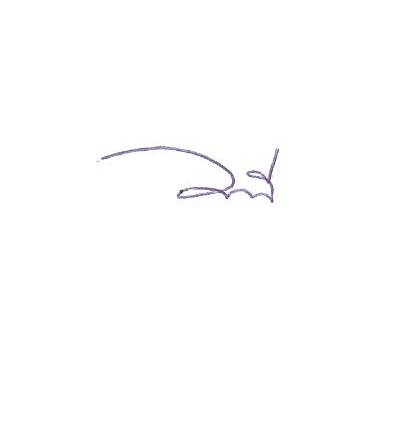                (ลงชื่อ)                          		 ผู้บันทึกรายงานการประชุม                                                    (นางวารุณี    มีอนันต์)                                                 เจ้าหน้าที่บริหารงานทั่วไป5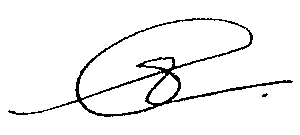      (ลงชื่อ)                                        ผู้ตรวจรายงานการประชุม                (นางสาวอมรา     โกศลสุรภูมิ)                                           หัวหน้าฝ่ายการประชุมและกิจการสภา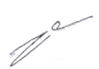     (ลงชื่อ)				 ผู้ตรวจ / ทาน           				        (นายอดิศักดิ์  สมจิตต์)					                  หัวหน้าสำนักปลัดเทศบาล	คุย็